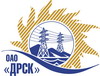 Открытое акционерное общество«Дальневосточная распределительная сетевая  компания»ПРОТОКОЛ ПЕРЕТОРЖКИПРЕДМЕТ ЗАКУПКИ: право заключения Договора на поставку продукции: «Устройства проверки РЗА» для нужд филиалов ОАО «ДРСК» «Хабаровские электрические сети», «Электрические сети ЕАО». Закупка№ 79 раздел 2.2.2Плановая стоимость закупки: 1 842 000,00   руб. без НДС.	ПРИСУТСТВОВАЛИ: два члена постоянно действующей Закупочной комиссии 2-го уровня. Информация о результатах вскрытия конвертов:Ни один из участников не изъявил желания участвовать в процедуре переторжки.РЕШИЛИ:Утвердить протокол переторжки№ 110/МТПиР-Пг. Благовещенск________20.01. 2014 г.Ответственный секретарьТехнический секретарь________________________________________________Т.В. ЧелышеваК.В. Курганов